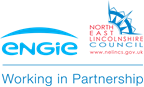 Application to register a plot helperTo register a helper on your plot please complete the details below and return with a passport sized photograph of your helper. Please register:Please note the Identification Card will be issued directly to the registered helper. Please return this form alongwith the photograph to:Allotment EnquiriesAlexandra Dock Business CentreFishermans WharfGrimsbyDN31 1ULName of tenantSignature of tenantAllotment sitePlot numberName of helperAddressDate of birthTelephoneEmail